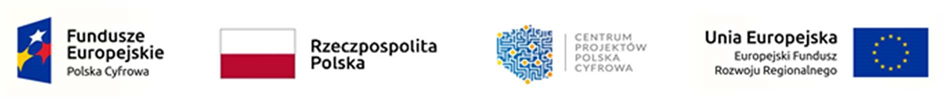 Sulejów, 10.08.2022 r.Zamawiający:Gmina Sulejówul. Konecka 4297-330 SulejówINFORMACJA O WYKONAWCACH, KTÓRYCH OFERTY ZOSTAŁY ODRZUCONE I WYBORZE OFERTY NAJKORZYSTNIEJSZEJdotyczy: postępowania o udzielenie zamówienia publicznego pn. Zakup sprzętu komputerowego wraz z dostawą i konfiguracją w ramach projektu „Cyfrowa Gmina”Część 1 – dostawa 16 laptopów wraz z systemem operacyjnym i pakietem biurowym, 10 pakietów biurowych, 12 monitorów, 17 skanerów z podajnikiem ADF, 2 sztuk Serwera plików NASnumer postępowania: IZ.ZP.271.16.2022INFORMACJA O WYKONAWCACH, KTÓRYCH OFERTY ZOSTAŁY ODRZUCONEOferta nr 2 KUBARTECH sp. z o.o. Ul. Adama Prażmowskiego 19g 30-399 KrakówOferta nr 3 Web-Profit Maciej Kuźlik ul. Spokojna 18 41-940 Piekary ŚląskieOferta nr 5 MS-IT Miłosz Sękala ul. Gnieźnieńska 12 40-142 KatowiceINFORMACJA O WYBORZE NAJKORZYSTNIEJSZEJ OFERTYDziałając na podstawie art. 253 ust. 1 ustawy z dnia 11 września 2019 r. Prawo zamówień publicznych, Zamawiający zawiadamia, iż na podstawie kryteriów oceny ofert określonych w Specyfikacji Warunków Zamówienia (dalej jako „SWZ”), wybrano jako najkorzystniejszą ofertę złożoną przez firmę „e-Tech” Jacek Sójka Spółka Jawna ul. Nowa 29/31 90-030 Łódź (cena oferty: 119 589,33 zł).Oferta spełnia wszystkie warunki wymagane przez Zamawiającego określone w SWZ, uzyskała najwyższą liczbę punktów, tj. 100,00 pkt i została uznana za ofertę najkorzystniejszą na podstawie kryteriów oceny ofert określonych w treści SWZ („Cena” – waga 60,00%, „Termin wykonania dostawy” – waga 40,00%).Zamawiający przedstawia punktację przyznaną ofertom niepodlegającym odrzuceniu:Burmistrz SulejowaWojciech OstrowskiLp.Nazwa (firma) i adres WykonawcyIlość punktów przyznanych ofercie w kryterium „Cena”Ilość punktów przyznanych ofercie w kryterium „Termin wykonania dostawy”Łączna ilość punktów przyznanych ofercie1INVAR PC MEDIA Sp. z o.o.Aleja Pokoju 11c98-200 Sieradz 56,1940,0096,192KUBARTECH sp. z o.o.Ul. Adama Prażmowskiego 19g30-399 KrakówODRZUCONAODRZUCONAODRZUCONA3Web-Profit Maciej Kuźlik ul. Spokojna 18 41-940 Piekary ŚląskieODRZUCONAODRZUCONAODRZUCONA4„e-Tech” Jacek Sójka Spółka Jawnaul. Nowa 29/3190-030 Łódź60,0040,00100,005MS-IT Miłosz Sękalaul. Gnieźnieńska 1240-142 KatowiceODRZUCONAODRZUCONAODRZUCONA